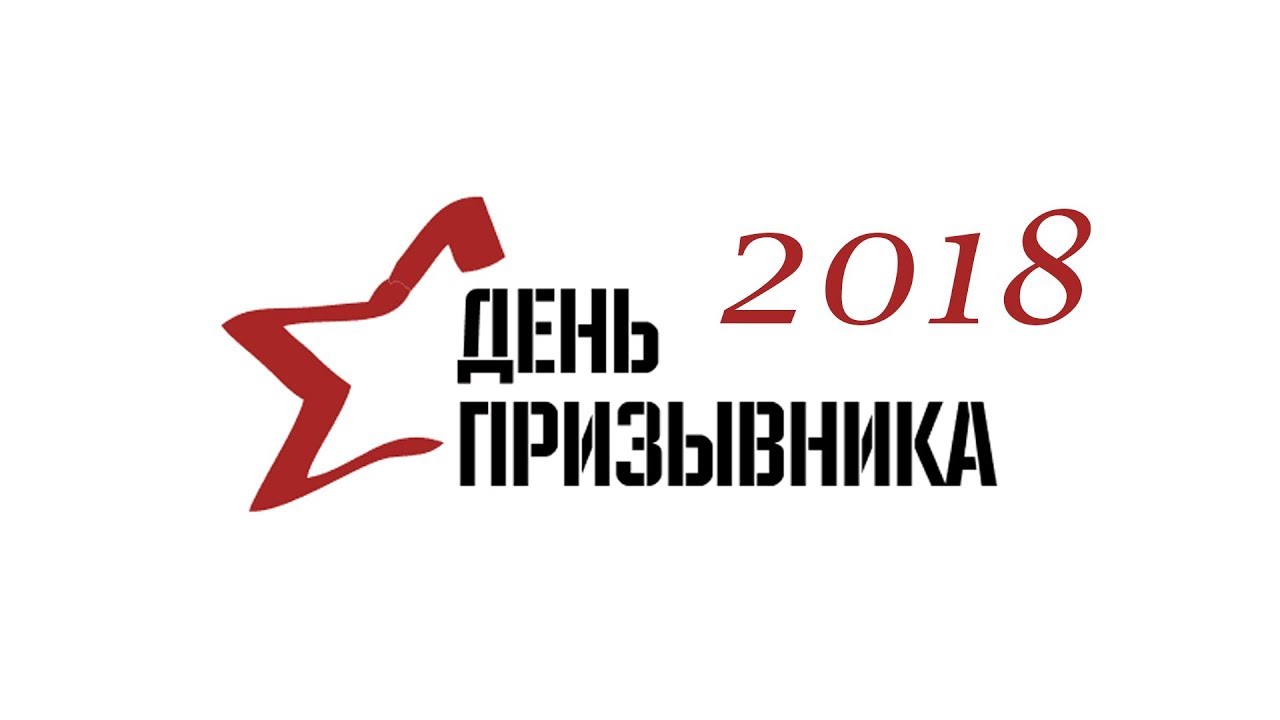 18 октября 2018 года в войсковой части 33859»726 УЦ  войск ПВО  Сухопутных войск в г. Ейске  проводится военно-патриотическое мероприятие допризывной молодёжи «День  призывника «Осень-2018», в котором принимают участие юноши МБОУ СОШ № 10 с преподавателем- организатором ОБЖ А.В. Турок  станицы Новощербиновской. В этот день ребята принимают участие в информационно-агитационной  акции «Есть такая профессия-                                 Родину защищать» с целью информационно-пропагандистского информирования о преимуществах военного обучения и последующей военной службы по контракту в Вооружённых силах РФ.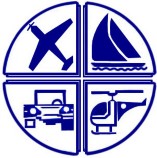 18 октября 2018 года в городе Ейске будет проходит зональный этап краевого конкурса по начальному техническому моделированию, в котором  принимают участие братья Багины Михаил и Сергей, Кулагин Тимофей воспитанники  В.А. Приймак,  педагога дополнительного образования МБУ ДО ДДТ станицы Старощербиновской.